EK-14 Staj Zorunluluk BelgesiT.C.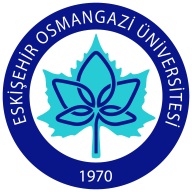 Eskişehir Osmangazi ÜniversitesiSivrihisar Meslek YüksekokuluYenice Mah. Eskişehir Cad. No:140 26600 Sivrihisar/EskişehirTel :   222-7125305Faks: 222-7125404İşletme Adı:………………………………………….………………………………………….…/…/20..	Eskişehir Osmangazi Üniversitesi Sivrihisar Meslek Yüksekokulu ………………………… Programı …………. Sınıf …………………… numaralı, ………………………………öğrencimizin ……/……/2017-……/……/2017 tarihleri arasında Laboratuvar/İşletme stajı yapma zorunluluğu bulunmaktadır. 5510 sayılı Sosyal Sigortalar ve Genel Sağlık Sigortası Kanunu’nun 5/b maddesi gereğince zorunlu staja tabi tutulan öğrencilerimize “İş Kazası ve Meslek Hastalığı Sigortası” yapılması ve ilgili Kanunun 87/e maddesi gereğince de sigorta primleri Üniversitemizce ödenecektir. Konuyu bilgilerinize saygılarımla sunarımÖğretim Görevlisi									Öğrencinin Ad-Soyad-İmzaÖğrencinin T.C.:Öğrencinin Telefonu:Öğrencinin Adresi:……………………………………………………………………………………………………….